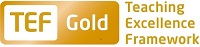 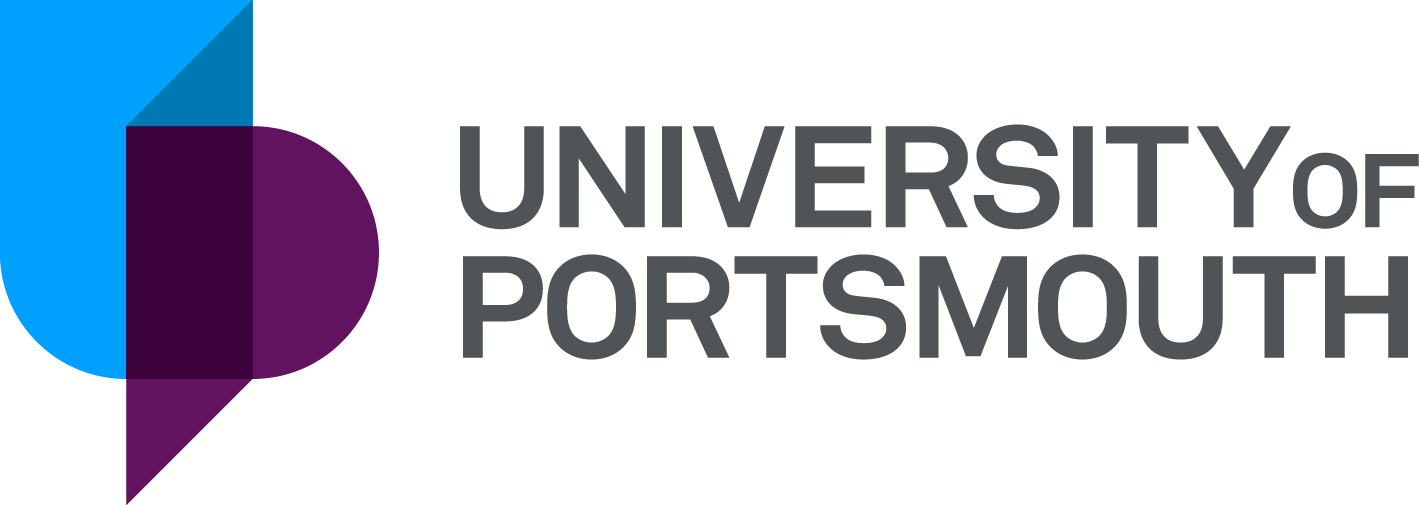 Faculty of TechnologyInstitute of Cosmology and GravitationResearch Fellow in Gravitational-Wave AstrophysicsZZ008034Information for CandidatesTHE POSTPlease see the attached job description and person specification.TERMS OF APPOINTMENTFull-time Fixed term Salary is in the range from £37,474 - £40,931 per annum and progress to the top of the scale is by annual increments payable on 1 September each year.  Salary is paid into a bank or building society monthly in arrears.Working hours are normally from 8.30 a.m. to 5.15 p.m. Monday to Thursday and 8.30 a.m. to 4.15 p.m. Friday with one hour and ten minutes for lunch.  As this post is research based, working hours will vary depending on the needs of the project so a flexible approach is required.  Specific working hours will be agreed once an appointment has been made.  Overtime is not normally payable but time off in lieu may be given.  Annual leave entitlement is 35 working days in a full leave year.  The leave year commences on 1 October and staff starting and leaving during that period accrue leave on a pro-rata basis.  In addition, the University is normally closed from Christmas Eve until New Year’s Day inclusive and on bank holidays.The Appointee will be entitled to join the Local Government Pension Scheme.  The scheme's provisions include a final salary based, index-linked pension with an option to exchange some pension for a lump sum on retirement together with dependants’ benefits.  Contributions by the employee are subject to tax relief.There is a probationary period of six months during which new staff are expected to demonstrate their suitability for the post.It is a condition of the appointment for the proper performance of the duties of the post that the appointee will take up residence at a location such that they are able to fulfil the full range of their contractual duties.  This residential requirement will be expected to be fulfilled within twelve months of taking up the appointment.  The University has a scheme of financial assistance towards the cost of relocation.There is a comprehensive sickness and maternity benefits scheme.
All interview applicants will be required to bring their passport or full birth certificate and any other 'Right to Work' information to interview where it will be copied and verified.  The successful applicant will not be able to start work until their right to work documentation has been verified.Please note if you are the successful candidate once the verbal offer of employment has been made and accepted, references will be immediately requested. It is the University’s policy that all employment covering the past three years is referenced. A minimum of two references is required to cover this three-year period of employment or study (where there has been no employment). One of your referees must be your current or most recent employer.  The successful candidate will need to bring documentary evidence of their qualifications to Human Resources on taking up their appointment.If the position has a requirement for Disclosure and Barring Service check (DBS) or Non-Police Personnel Vetting (NPPV), this will be stated in the advert.  Further information will be provided once the selection process has been completed.All applications must be submitted by 23:59 (UK time) on the closing date published.  For information on how to find our campus and the navigation of buildings (including accessibility), please see https://www.accessable.co.uk/university-of-portsmouth (click on the Access Guides tab at the top of the page, and then click on "view all access guides". 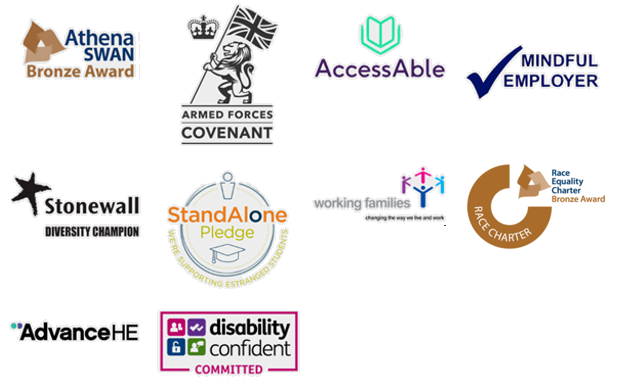 UNIVERSITY OF PORTSMOUTH – RECRUITMENT PAPERWORKJOB DESCRIPTIONPERSON SPECIFICATIONLegend  Rating of attribute: E = essential; D = desirable Source of evidence: AF = Application Form; S = Selection Programme (including Interview, Test, Presentation)JOB HAZARD IDENTIFICATION FORMCompleted by Line Manager/Supervisor:Managers should use this form and the information contained in it during induction of new staff to identify any training needs or requirement for referral to Occupational Health (OH).Should any of this associated information be unavailable please contact OH (Tel: 023 9284 3187) so that appropriate advice can be given.Job Title:Research Fellow in Gravitational Wave AstrophysicsGrade:7Faculty/Centre:TechnologyDepartment/Service:Location:Institute of Cosmology and GravitationDennis Sciama BuildingPosition Reference No:ZZ008034Responsible to:Dr Ian Harry Responsible for:N/AEffective date of job description:November 2022Purpose of Job: To undertake research at an international level in gravitational-wave astrophysics within the LIGO Scientific Collaboration and LISA Consortium To work autonomously, and in collaboration with other researchers at the University of Portsmouth and under the guidance of the project leaders, to carry out research projects in gravitational-wave astrophysics. Responsible for regularly managing elements of the project in line with the projects’ terms of reference.Key Responsibilities:To help deliver the goals of the STFC funded project “Gravitational waves at the University of Portsmouth” (https://gtr.ukri.org/projects?ref=ST%2FV005715%2F1)To help deliver the goals of the UK contribution to the development of the LISA Ground Segment, funded by the UK Space Agency. To publish research work in refereed journals and to assist in disseminating the results on the internet, and at seminars, conferences or other such activities.To participate fully in the research and innovation (e.g., connections to industry) activities of the funding grant and the Institute, including seminars and discussion meetings.To participate, and represent the Institute in the LIGO Scientific Collaboration and LISA Consortium. Working collaboratively with scientists globally on joint work packages. Provide academic leadership by coordinating the work of others to ensure that research and/or knowledge exchange projects are delivered effectively and on time.To promote the standing of the Institute and the research area, via research publications, seminar and conference talks, visits and attendance of meetings, public outreach activities.To assist at a limited level (with a maximum of 6 hours per week), when called upon, in the administration, management and teaching (undergraduate tutoring and PhD research lectures) of the Institute.
Participate in and develop networks for exchange of information and collaboration with colleagues.Manage own research and administrative activities.Any other duties as required by the line manager.Working Relationships:ICG academic and support staff                             ICG Director’sAssociate Dean ResearchNoAttributesRatingSource1.Specific Knowledge & Experience1.1Excellent research-level knowledge of gravitational-wave astrophysics or related areas EAF, S1.2Knowledge and experience of Bayesian inference in astronomyEAF, S1.3Experience with data analysis techniques in the context of gravitational-wave astronomy DAF1.4Knowledge of the operation of LIGO, Virgo and KAGRA and/or the LISA detector DAF, S1.5Refereed journal publications either published or in the process of being publishedEAF, S1.6Single-author or leading-author publications; strong citation impact; talks at international conferencesDAF, S1.7Experience of mentoring and/or coordinating the work of othersDAF, S2.Skills & Abilities2.1Excellent skills in numerical and computational analysis and modellingEAF, S2.2Excellent skills in developing or contributing to software packages in the python computing language.EAF, S2.3Oral and written communication skillsEAF, S2.4Seminar / conference presentationsEAF, S2.5Ability to work in a teamEAF, S2.6Organisational and administrative abilityEAF, S2.7Writing papers for publicationEAF, S3. Qualifications, Education & Training3.1A PhD in a relevant discipline (e.g. physics, astrophysics or mathematics)EAF4.Other Requirements4.1Creative and self-motivatedEAF, S4.2Able to work autonomously and in a teamEAF, S4.3Ability to work to tight deadlinesEAF, S4.4Willing to travel in the UK and overseas for researchEAF, S4.5Ability to work in international collaborationsEAF, S4.6Enthusiastic about public engagement, impact and innovationDAF, S4.7To undertake a DBS checkESPlease tick box(s) if any of the below are likely to be encountered in this role.  This is in order to identify potential job related hazards and minimise associated health effects as far as possible.  Please use the Job Hazard Information document in order to do this and give details in the free text space provided. Please tick box(s) if any of the below are likely to be encountered in this role.  This is in order to identify potential job related hazards and minimise associated health effects as far as possible.  Please use the Job Hazard Information document in order to do this and give details in the free text space provided. Please tick box(s) if any of the below are likely to be encountered in this role.  This is in order to identify potential job related hazards and minimise associated health effects as far as possible.  Please use the Job Hazard Information document in order to do this and give details in the free text space provided. Please tick box(s) if any of the below are likely to be encountered in this role.  This is in order to identify potential job related hazards and minimise associated health effects as far as possible.  Please use the Job Hazard Information document in order to do this and give details in the free text space provided.  International travel/Fieldwork                                          13.  Substances to which COSHH    regulations apply (including microorganisms, animal allergens, wood dust, chemicals, skin sensitizers and irritants, welding fume)                                                   Manual Handling (of loads/people)                                                14.  Working at heightHuman tissue/body fluids (e.g. Healthcare settings, First Aiders, Nursery workers, Laboratory workers)15.  Working with sewage, drains, river or canal water                                                         Genetically Modified Organisms                        16.  Confined spacesNoise > 80 DbA                                                 17.  Vibrating tools                                             Night Working     (between 2200 hrs and 0600 hrs)18.  DivingDisplay screen equipment 19.  Compressed gasesRepetitive tasks (e.g. pipette use etc)                                                         20.  Small print/colour codingIonising radiation/non-ionising radiation/lasers/UV radiation                           Ionising radiation/non-ionising radiation/lasers/UV radiation                           21.  Soil/bio-aerosols10.  Asbestos and or lead                                                         10.  Asbestos and or lead                                                         22.  Nanomaterials                                           22.  Nanomaterials                                           11.  Driving on University business: mini-   bus (over 9 seats), van, bus, forklift     truck, drones only)                                                11.  Driving on University business: mini-   bus (over 9 seats), van, bus, forklift     truck, drones only)                                                23.  Workplace stressors (e.g. workload, relationships, job role etc)                                           23.  Workplace stressors (e.g. workload, relationships, job role etc)                                           12.  Food handling                                              12.  Food handling                                              24.  Other (please specify)                      24.  Other (please specify)                      Name (block capitals)Dr Ian HarryDateNovember 2022Extension number5146